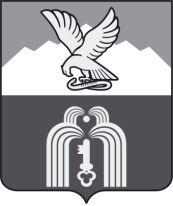 Российская ФедерацияР Е Ш Е Н И ЕДумы города ПятигорскаСтавропольского краяОб установлении мемориального (памятного) знака на территории муниципального образования города-курорта ПятигорскаРуководствуясь Федеральным законом «Об общих принципах организации местного самоуправления в Российской Федерации», Уставом муниципального образования города-курорта Пятигорска, Правилами установки, обеспечения сохранности и демонтажа мемориальных досок и других мемориальных (памятных) знаков на территории муниципального образования города-курорта Пятигорска,  рассмотрев решение Комиссии по рассмотрению вопросов установки и демонтажа мемориальных досок и других мемориальных (памятных) знаков на территории муниципального образования города-курорта Пятигорска (протокол заседания от 09 апреля 2021 года № 2),Дума города ПятигорскаРЕШИЛА:1.Установить мемориальный (памятный) знак  Толстому Льву Николаевичу по адресу: город Пятигорск, сквер им. Л.Н. Толстого.2.Утвердить:1) эскиз мемориального (памятного) знака Толстому Льву Николаевичу согласно Приложению 1  к настоящему решению;2) место расположения мемориального (памятного) знака Толстому Льву Николаевичу, согласно Приложению 2 к настоящему решению.3. Контроль за исполнением настоящего решения возложить на  администрацию города Пятигорска.4. Настоящее решение вступает в силу со дня его подписания.ПредседательДумы города Пятигорска                                                         Л.В. Похилько27 апреля 2021 г.№ 17-67 ГДПРИЛОЖЕНИЕ 1 к решению Думы  города Пятигорскаот 27 апреля 2021 года № 17-67 ГДЭСКИЗмемориального (памятного) знака, подлежащего установке по адресу: город Пятигорск, сквер им. Л.Н. Толстого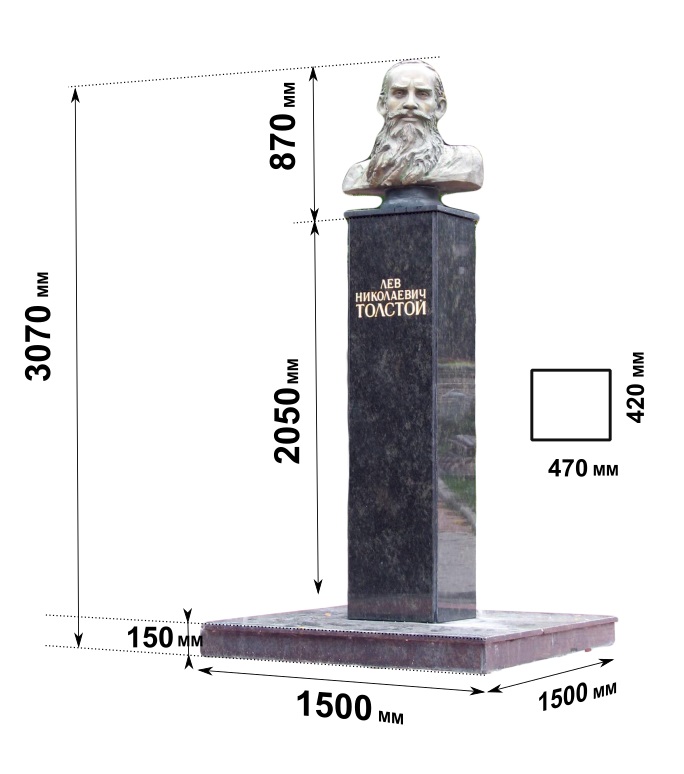 Материал мемориального (памятного) знака – мрамор. Бюст - бронзаУправляющий деламиДумы города Пятигорска                                                                Е.В. МихалеваПРИЛОЖЕНИЕ 2к решению Думы  города Пятигорскаот 27 апреля 2021 года № 17-67 ГДМесто расположения мемориального (памятного) знакаЛьву Николаевичу Толстому в сквере 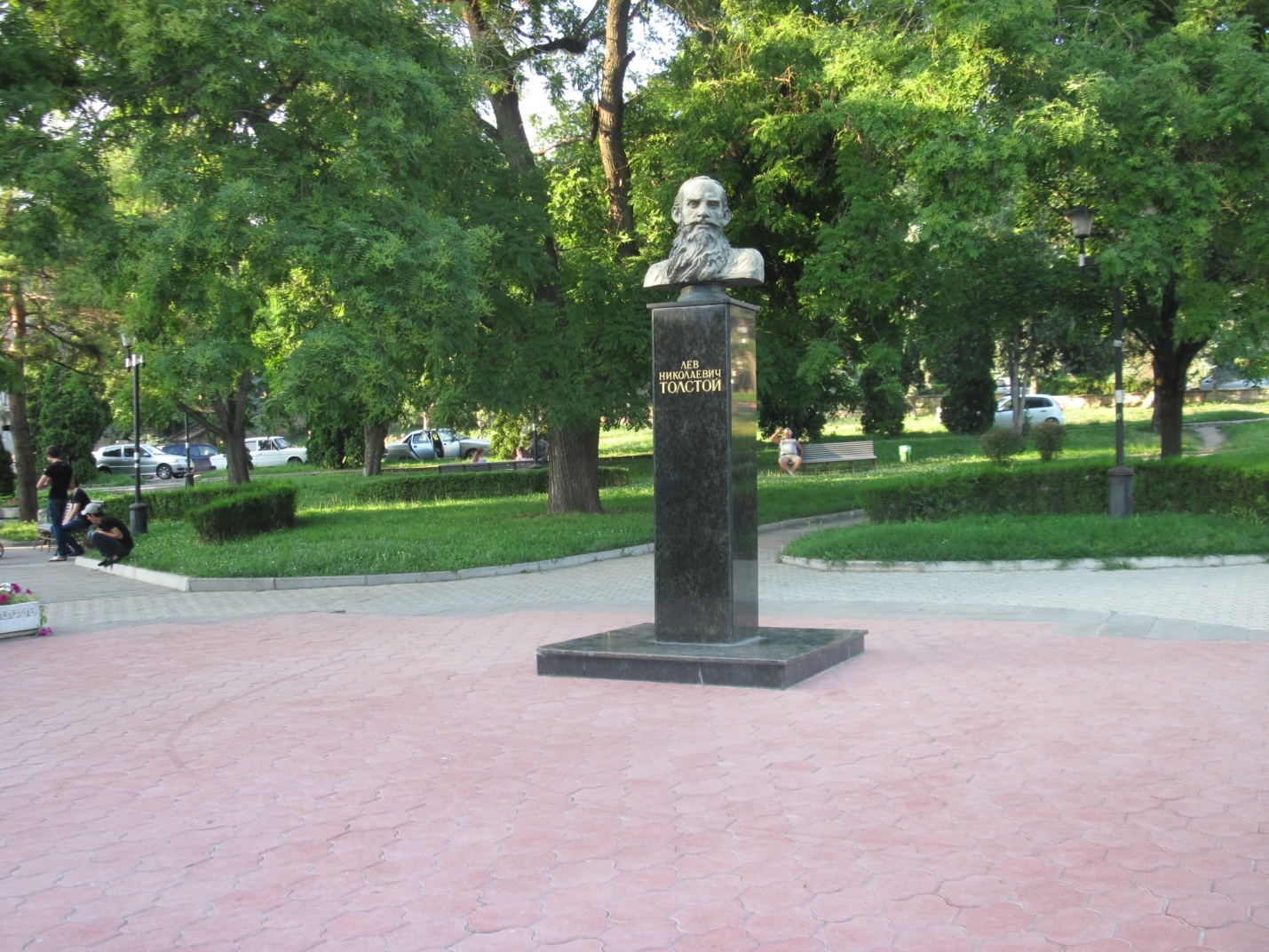 Управляющий деламиДумы города Пятигорска                                                                Е.В. Михалева